Dobrý den,Potvrzuji přijetí objednávky.S pozdravemxxxxxxxxxxxxxxxxxxxxxxxxxxxAccount managerAUTOCONT a.s.Náměstí Míru 22, 503 03 SmiřiceTel.:+420 495 405 905, +420 739 500 010e-mail: xxxxxxxxxxxxxxxxxxxxxx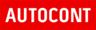 From: xxxxxxxxxx <xxxxxxxxxxxxxxxxxxx > 
Sent: Monday, April 27, 2020 11:52 AM
To: xxxxxxxxxxx <xxxxxxxxxxxxxxxxxxxxxx >
Subject: Objednávka FortiMailDobrý den, zasílám objednávku, viz příloha.MMN, a.s. je povinným subjektem dle zákona č. 340/2015 Sb., o registru smluv. Žádáme o zaslání akceptace objednávky ve strojově čitelném formátu, která společně s objednávkou bude uveřejněna v registru smluv.

Potvrzení objednávky zašlete na adresu odesílatele a zároveň na adresu: objednavky@nemjil.cz. !! Upozorňujeme, že potvrzení objednávky, které nebude zasláno na adresu: objednavky@nemjil.cz nebude považováno za platné !!-- 
S pozdravem,
 xxxxxxxxxxxxxxx
 vedoucí informatik MMN, a.s.  Nemocnice Semily 3. května 421
 51331 Semily
 tel.: +420 481 661 419
 mobil.: +420 608 268 608
 e-mail: xxxxxxxxxxxxxxxxx